        GUVERNUL ROMÂNIEI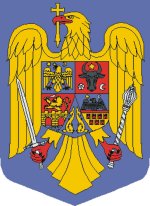 HOTĂRÂREprivind stabilirea unor măsuri în vederea finanţării unor proiecte şi programe din domeniul apelor și pădurilor din bugetul Fondului pentru mediu           În temeiul art. 108 din Constituţia României, republicată, şi al art. 13 alin. (1) lit. a), d), e), g), j),  m) şi p), alin. (3) şi alin. (5) din Ordonanţa de urgenţă a Guvernului nr. 196/2005 privind Fondul pentru mediu, aprobată cu modificări şi completări prin Legea nr. 105/2006, cu modificările şi completările ulterioare,Guvernul României adoptă prezenta hotărâre :               Art. 1 - (1) Prezenta hotărâre stabileşte unele măsuri pentru următoarele proiecte şi programe care se finanţează din bugetul Fondului pentru mediu, conform prevederilor Ordonanţei de urgenţă a Guvernului nr. 196/2005 privind Fondul pentru mediu, aprobată cu modificări şi completări prin Legea nr. 105/2006, cu modificările şi completările ulterioare: ...  reducerea impactului asupra atmosferei, apei şi solului, inclusiv monitorizarea calităţii aerului;b)   protecţia resurselor de apă, sisteme integrate de alimentare cu apă, staţii de tratare, canalizare şi staţii de epurare;      c)   managementul integrat al zonei costiere;      d)   împădurirea terenurilor degradate, reconstrucţia ecologică şi gospodărirea durabilă a pădurilor;      e)    renaturarea terenurilor scoase din patrimoniul natural;      f)   efectuarea de monitorizări, studii şi cercetări în domeniul protecţiei mediului şi schimbărilor climatice privind sarcini derivate din acorduri internaţionale, directive europene sau alte reglementări naţionale sau internaţionale, precum şi cercetare-dezvoltare în domeniul schimbărilor climatice;      g)   efectuarea de lucrări destinate prevenirii, înlăturării şi/sau diminuării efectelor produse de fenomenele meteorologice extreme, precum şi de alţi factori vătămători, în condiţiile legi.       ...        (2). - Finanţarea se acordă beneficiarului Ministerul Apelor şi Pădurilor. ...               Art. 2 -  (1) Categoriile de proiecte şi programe care se finanţează conform prevederilor prezentei hotărâri şi a prevederilor art. 13 alin. (1) lit. a), d), e), g), j),m) şi p) din Ordonanţa de urgenţă a Guvernului nr.196/2005 aprobată cu modificări şi completări prin Legea nr.105/2006, cu modificările şi completările ulterioare, precum şi sumele destinate finanţării acestora se aprobă prin hotărâre a Guvernului, la propunerea Ministerului Mediului şi Ministerului Apelor și Pădurilor. ...               (2). - Ministerul Apelor și Pădurilor încasează suma alocată în baza cererii şi a contractului de finanţare încheiat cu Administraţia Fondului pentru Mediu. ...                (3). - Suma alocată din Fondul pentru mediu în vederea realizării proiectelor şi programelor pentru protecţia mediului prevăzute la art.1 se decontează de către Ministerul Apelor și Pădurilor, în mod eşalonat, pe baza cererilor de tragere, pe măsura realizării activităţilor. ...              (4). - Fondurile provenite din bugetul de venituri şi cheltuieli pe anii 2017-2018 al Fondului pentru mediu se regăsesc în bugetul Ministerului Apelor și Pădurilor, în anexa nr. 3/62/13 "Bugetul pe capitole, subcapitole, paragrafe, titluri de cheltuieli, articole şi alineate pe anul 2017." ...              Art. 3 - (1) Bugetul de venituri şi cheltuieli pentru proiectele şi programele prevăzute la art. 1 se aprobă odată cu bugetul Ministerului Apelor şi Pădurilor, potrivit legii.                    ...  (2) Excedentul anual rezultat din execuţia bugetului de venituri şi cheltuieli al proiectelor şi programelor prevăzute la art. 1 se reportează în anul următor cu aceeaşi destinaţie. ...                    (3) Execuţia de casă a bugetului de venituri şi cheltuieli pentru proiectele şi programele prevăzute la art. 1 se realizează prin Trezoreria Statului, conform legii. ...                     (4) Raportarea execuţiei de casă a bugetului de venituri şi cheltuieli pentru proiectele şi programele prevăzute la art. 1 se efectuează în conformitate cu instrucţiunile emise de Ministerul Finanţelor Publice, potrivit legii.PRIM-MINISTRUSORIN MIHAI GRINDEANU